от «_08_» ___07___ 2022 г.		                                                                                    № __802____О внесении изменений в муниципальную  программу МО «Город Мирный» «Энергосбережение и повышениеэнергетической эффективности в системах коммунальной инфраструктурына 2018-2022 годы», утвержденную Постановлением городской Администрации от 28.12.2017 № 2063В соответствии с решением городского Совета от 27.06.2022 № IV – 58-1 «О внесении изменений и дополнений в решение городского Совета от 23.12.2021 № IV-51-4 «О бюджете муниципального образования «Город Мирный» на 2022 год и на плановый период 2023 и 2024 годов», городская Администрация постановляет: Внести в муниципальную программу МО «Город Мирный» «Энергосбережение и повышение энергетической эффективности в системах коммунальной инфраструктуры на 2018-2022 годы» (далее – Программа), утвержденную Постановлением городской Администрации от 28.12.2017 № 2063, следующие изменения:  В паспорте Программы строку «Объем и источники финансирования программы» изложить в следующей редакции:В разделе «Ресурсное обеспечение программы» таблицу изложить в следующей редакции:«Систему программных мероприятий муниципальной программы МО «Город Мирный» «Энергосбережение и повышение энергетической эффективности в системах коммунальной инфраструктуры на 2018-2022 годы» изложить в редакции согласно приложению к настоящему Постановлению. Опубликовать настоящее Постановление в порядке, предусмотренном Уставом МО «Город Мирный».Контроль исполнения настоящего Постановления возложить на 1-го Заместителя Главы Администрации по ЖКХ, имущественным и земельным отношениям С.Ю. Медведь.Глава города 			 	                                                                              К.Н. АнтоновАДМИНИСТРАЦИЯМУНИЦИПАЛЬНОГО ОБРАЗОВАНИЯ«Город Мирный»МИРНИНСКОГО РАЙОНАПОСТАНОВЛЕНИЕ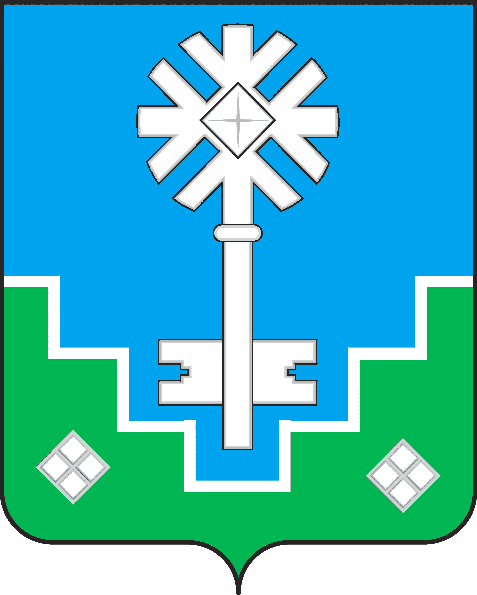 МИИРИНЭЙ ОРОЙУОНУН«Мииринэйкуорат»МУНИЦИПАЛЬНАЙ ТЭРИЛЛИИДЬАhАЛТАТАУУРААХОбъем и источники финансирования программыОбщий объем расходов на реализацию программы составляет:Всего: 11 284 143,94 руб.Государственный бюджет РС (Я) – 0,00 руб.Бюджет МО «Мирнинский район» -  3 841 675,00  руб.Бюджет МО «Город Мирный» - 7 442 468,94 руб.Иные источники – 0,00 руб.Всегов т.ч. Государственный бюджет РС(Я)Бюджет МО «Мирнинский район»Бюджет МО «Город Мирный»Иные источники2018-2022 годы11 284 143,940,003 841 675,007 442 468,940,0020187 098 978,000,003 841 675,003 257 303,000,0020190,000,000,000,000,002020870 377,000,000,00870 377,000,002021416 963,890,000,00416 963,890,0020222 897 825,050,000,002 897 825,050,00Приложение
к Постановлению городской Администрации
от «_____» _________ 2022г.  № ______Приложение
к Постановлению городской Администрации
от «_____» _________ 2022г.  № ______Система программных мероприятий муниципальной  программыСистема программных мероприятий муниципальной  программыСистема программных мероприятий муниципальной  программыСистема программных мероприятий муниципальной  программыСистема программных мероприятий муниципальной  программыСистема программных мероприятий муниципальной  программыСистема программных мероприятий муниципальной  программыСистема программных мероприятий муниципальной  программы"Энергосбережение и повышение энергетической эффективности в системах коммунальной инфраструктуры" на 2018-2022 гг. "Энергосбережение и повышение энергетической эффективности в системах коммунальной инфраструктуры" на 2018-2022 гг. "Энергосбережение и повышение энергетической эффективности в системах коммунальной инфраструктуры" на 2018-2022 гг. "Энергосбережение и повышение энергетической эффективности в системах коммунальной инфраструктуры" на 2018-2022 гг. "Энергосбережение и повышение энергетической эффективности в системах коммунальной инфраструктуры" на 2018-2022 гг. "Энергосбережение и повышение энергетической эффективности в системах коммунальной инфраструктуры" на 2018-2022 гг. "Энергосбережение и повышение энергетической эффективности в системах коммунальной инфраструктуры" на 2018-2022 гг. "Энергосбережение и повышение энергетической эффективности в системах коммунальной инфраструктуры" на 2018-2022 гг. ПЕРЕЧЕНЬ ПРОГРАММНЫХ МЕРОПРИЯТИЙПЕРЕЧЕНЬ ПРОГРАММНЫХ МЕРОПРИЯТИЙПЕРЕЧЕНЬ ПРОГРАММНЫХ МЕРОПРИЯТИЙПЕРЕЧЕНЬ ПРОГРАММНЫХ МЕРОПРИЯТИЙПЕРЕЧЕНЬ ПРОГРАММНЫХ МЕРОПРИЯТИЙПЕРЕЧЕНЬ ПРОГРАММНЫХ МЕРОПРИЯТИЙПЕРЕЧЕНЬ ПРОГРАММНЫХ МЕРОПРИЯТИЙПЕРЕЧЕНЬ ПРОГРАММНЫХ МЕРОПРИЯТИЙруб.Номер проектаНаименование проекта (раздел, объект, мероприятие)Всего финансовых средствГосударственный бюджет Республики Саха (Якутия)Бюджет МО "Мирнинский район"Бюджет МО "Город мирный"Иные источникиИсполнители12345678Мероприятия по энергосбережению и повышению энергетической эффективности на объектах муниципальной собственности11 284 143,940,003 841 675,007 442 468,940,0020187 098 978,000,003 841 675,003 257 303,000,0020190,000,000,000,000,002020870 377,000,000,00870 377,000,002021416 963,890,000,00416 963,890,0020222 897 825,050,000,002 897 825,050,001.Энергосбережение и повышение энергетической эффективности в системе ТВСиК и электроэнергетики3 728 281,940,000,003 728 281,940,00МКУ "УЖКХ" МО "Город Мирный"2018313 493,00313 493,0020190,000,002020100 000,00100 000,002021416 963,89416 963,8920222 897 825,052 897 825,051.1.Установка энергосберегающих светильников  уличного освещения0,000,000,000,000,00МКУ "УЖКХ" МО "Город Мирный"20180,000,0020190,000,0020200,000,0020210,000,0020220,000,001.2.Ремонт энергосберегающих светильников3 259 602,350,000,003 259 602,350,00МКУ "УЖКХ" МО "Город Мирный"2018144 483,00144 483,0020190,000,0020200,000,002021316 794,30316 794,3020222 798 325,052 798 325,051.3.Модернизация, реконструкция декоративного уличного освещения  скверов и площадей0,000,000,000,000,00МКУ "УЖКХ" МО "Город Мирный"20180,000,0020190,000,0020200,000,0020210,000,0020220,000,001.4.Замена кабеля уличного освещения0,000,000,000,000,00МКУ "УЖКХ" МО "Город Мирный"20180,000,00МКУ "УЖКХ" МО "Город Мирный"20190,000,00МКУ "УЖКХ" МО "Город Мирный"20200,000,00МКУ "УЖКХ" МО "Город Мирный"20210,000,00МКУ "УЖКХ" МО "Город Мирный"20220,000,00МКУ "УЖКХ" МО "Город Мирный"1.5.Приобретение и установка индивидуальных приборов учёта в квартирах, находящихся в муниципальной собственности468 679,590,000,00468 679,590,00МКУ "УЖКХ" МО "Город Мирный"2018169 010,00169 010,0020190,000,002020100 000,00100 000,002021100 169,59100 169,59202299 500,0099 500,002.Обеспечение энергетической эффективности муниципальных зданий, строений, сооружений6 785 485,000,003 841 675,002 943 810,000,00МКУ "УЖКХ" МО "Город Мирный"20186 785 485,003 841 675,002 943 810,0020190,000,0020200,000,0020210,000,0020220,000,002.1.Общестроительные работы муниципального имущества1 349 888,000,000,001 349 888,000,00МКУ "УЖКХ" МО "Город Мирный"20181 349 888,001 349 888,0020190,000,0020200,000,0020210,000,0020220,000,002.2.Изоляция ограждающих конструкций зданий (утепление и герметизация межпанельных, межблочных и температурно-деформационных швов), ремонт балконных плит покрытия (козырьков), герметизация примыканий МКД5 435 597,000,003 841 675,001 593 922,000,00МКУ "УЖКХ" МО "Город Мирный"20185 435 597,003 841 675,001 593 922,0020190,000,0020200,000,0020210,000,0020220,000,003.Устройство сетей электроснабжения МКД770 377,000,000,00770 377,000,00МКУ "УЖКХ" МО "Город Мирный"20180,000,0020190,000,002020770 377,00770 377,0020210,000,0020220,000,004.Выполнение ПИР0,000,000,000,000,00МКУ "УЖКХ" МО "Город Мирный"20180,000,0020190,000,0020200,000,0020210,000,0020220,000,00